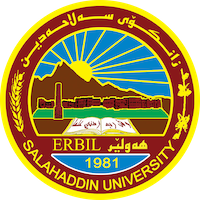 Academic Curriculum Vitae        Full Name: Karzan Abdullah JezhnyAcademic Title: LecturerEmail: karzan.jezhny@su.edu.krdMobile: 07504957765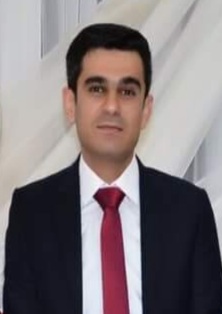 Education:BA degree at Salahadin University, College of Education (2007)MA degree in Britain at Sheffield Hallam University, in Applied Linguistics (2013)Employment:2007 Assistant researcher, Salahadin University, College of Education2014 Assistant Lecturer, Salahadin University, College of Education2021 Lecturer Salahadin University, College of Education Qualifications IT qualifications: a wide range  knowledge of computer systems and softwareMethods of teaching, University of Salahaddin, 2014Teaching experience:General English at Salahaddin University, College of education, Undergraduate  Linguistics and Literary terms at Salahaddin University, College of education, Undergraduate Pedagogical Grammar Salahaddin University, College of education, Undergraduate  Research and publicationsUniversity Learners' Perspective towards Factors Affecting the Speaking Skill, Cihan University-Erbil, Journal of Humanities and Social Sciences, 2021. The Assessment of University Students Knowledge on Academic Writing, Zanco Journal of Humanity Sciences, 2021. 